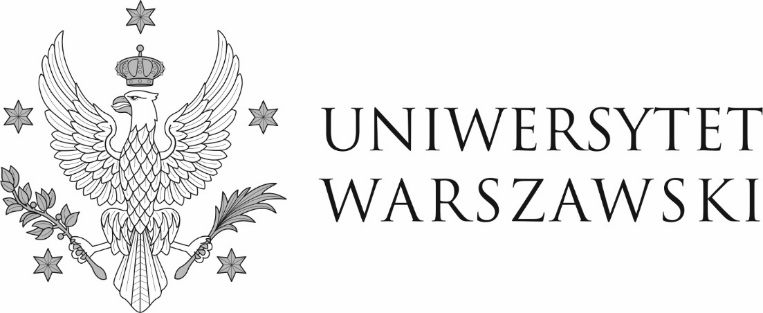 Warszawa, dnia 25.01.2022 r.DZP-361-96-57/2021/-MK	Do wszystkich zainteresowanychDotyczy: postępowania o udzielenia zamówienia publicznego prowadzonego w trybie przetargu nieograniczonego nr DZP–361–57/2021 pn.:Świadczenie usług Inwestora Zastępczego dla obiektów realizowanych w ramach inwestycji objętych Programem Wieloletnim pn. „Uniwersytet Warszawski 2016–2025”.Część I – dotyczy inwestycji pn. „Budowa budynku na kampusie głównym (górny dziedziniec)”.INFORMACJA O WYBORZE NAJKORZYSTNIEJSZEJ OFERTYUniwersytet Warszawski, działając na podstawie art. 253 ust. 2 ustawy z dnia 11 września 2019 r. Prawo zamówień publicznych, zwanej dalej „ustawą”, informuje, że w wyniku postępowania prowadzonego w trybie przetargu nieograniczonego nr DZP-361-57/2021 w zakresie Części I dotyczącej inwestycji pn. „Budowa budynku na kampusie głównym (górny dziedziniec)” za  najkorzystniejszą uznał ofertę nr 6 złożoną przez NBQ Sp. z o.o. - ul. Tadeusza Wendy 10C, 70–655 Szczecin.Uzasadnienie wyboru: Oferta spełnia wszystkie wymagania przedstawione w ustawie i specyfikacji warunków zamówienia oraz uzyskała maksymalną liczbę punktów przyznaną w oparciu o ustalone kryteria oceny ofert i ich wagi.W niniejszym postępowaniu oferty złożyło 8 Wykonawców:Punktacja przyznana ofertom w każdym kryterium oceny ofert i łączna punktacja W imieniu ZamawiającegoPełnomocnik Rektora ds. zamówień publicznychmgr Piotr SkuberaNumer ofertyNazwa i adres Wykonawcy121G.P. Inwestim Sp. z o.o.Siercza 386, 32-020 Wieliczka2ZBM S.A.ul. Cybernetyki 19B, 02–677 Warszawa3IWNISE Sp. z o.o.Aleja Prymasa Tysiąclecia 83A lok. 208, 01-242 Warszawa4Arup Polska Sp. z o.o.ul. Inflancka 4, 00-189 Warszawa5WRM BUD Waldemar Lulisul. Feliksa Pancera 17/16, 03-187 Warszawa6NBQ Sp. z o.o.ul. Tadeusza Wendy 10C, 70–655 Szczecin7Boti-C.E.L. Sp. z o.o.ul. Kępna 9/4, 03–730 Warszawa8KABIS CONSULTING Konrad Piesykul. Wały Dwernickiego 117/121 lok. P211, 42-202 CzęstochowaNumer ofertynazwa, siedziba i adres wykonawcyLiczba punktów w kryterium Liczba punktów w kryterium Liczba punktów w kryterium Liczba punktów w kryterium (RAZEM)WiNumer ofertynazwa, siedziba i adres wykonawcyCenaCiDoświadczenie kierownikaKiDoświadczenie inspektora nadzoru robót budowlanychBiLiczba punktów w kryterium (RAZEM)Wi1234561G.P. Inwestim Sp. z o.o.Siercza 386, 32-020 Wieliczka52,9814,4414,4481,862ZBM S.A.ul. Cybernetyki 19B02–677 Warszawa56,6120,0017,7894,393IWNISE Sp. z o.o.Aleja Prymasa Tysiąclecia 83A lok. 208, 01-242 Warszawa58,9320,0020,0098,934Arup Polska Sp. z o.o.ul. Inflancka 4, 00-189 Warszawa46,0520,0020,0086,055WRM BUD Waldemar Lulisul. Feliksa Pancera 17/1603-187 Warszawa34,836,676,6748,176NBQ Sp. z o.o.ul. Tadeusza Wendy 10C70–655 Szczecin60,0020,0020,00100,00